SMLOUVA O POSKYTOVÁNÍ SLUŽEBČíslo: 2021/267 NAKITSmluvní strany ObjednatelNárodní agentura pro komunikační a informační technologie, s.p.zapsán v obchodním rejstříku	vedeném Městským soudem v Praze oddíl A vložka 77322 bankovní spojení	xxxč.ú. xxx(dále jen „Objednatel“)aPoskytovatelContacid, a.s.se sídlem	V olšinách 2300/75, Praha 10, 100 00IČO:	26360934DIČ:	CZ26360934zastoupen:	xxxzapsán v obchodním rejstříku	vedeným u Městského soudu v Praze, složka B21986 bankovní spojení	xxxč.ú. xxx(dále jen „Poskytovatel“)(Objednatel a Poskytovatel budou v této Smlouvě o poskytnutí služeb označováni jednotlivě jako „Smluvní strana“ a společně jako „Smluvní strany“)uzavírají v souladu s ustanovením § 1746 odst. 2 zákona č. 89/2012 Sb., občanský zákoník, v platném znění (dále jen „Občanský zákoník“) a v souladu se zákonem č. 134/2016 Sb., o zadávání veřejných zakázek, v platném znění, tuto Smlouvu o poskytnutí služeb (dále jen jako„Smlouva“).PreambuleObjednatel provedl zadávací řízení k veřejné zakázce „Zajištění provozu a servisu aplikace Sbírka právních předpisů po  realizaci projektu Sbírka právních předpisů“ (dále  jen„Zadávací řízení“) na uzavření této Smlouvy. Tato Smlouva je uzavřena s Poskytovatelem na základě výsledku Zadávacího řízení. Objednatel tímto ve smyslu ustanovení § 1740 odst. 3 Občanského zákoníku předem vylučuje přijetí nabídky na uzavření této Smlouvy s dodatkem nebo odchylkou.Předmět a účel Smlouvy	Předmětem této Smlouvy je závazek Poskytovatele řádně, včas a v dohodnuté kvalitě zajišťovat:Provoz aplikace informačního systému sbírka právních předpisů (dále jen „IS Sbírka“) v rozsahu a dle specifikace uvedené v Příloze č. 1,Servisní služby a SLA pro IS Sbírka v rozsahu a dle specifikace uvedené v Příloze č. 2,Reporting poskytovaných provozních a servisních aktivit uvedených v Příloze č. 4,(to vše dohromady dále jen „Služby“).Předmětem této Smlouvy je dále závazek Objednatele zaplatit za Služby poskytované v souladu s touto Smlouvou sjednanou cenu.Účelem této Smlouvy je zajištění provozu IS Sbírka.Poskytovatel se zavazuje poskytovat pro Objednatele Služby za podmínek uvedených v této Smlouvě.Po uzavření Smlouvy sdělí Objednatel Poskytovateli číslo tzv. Evidenční objednávky (EOBJ), která má pouze evidenční charakter pro Objednatele a nemá žádný vliv na plnění Smlouvy. Číslo této EOBJ je Poskytovatel povinen uvádět na daňovém dokladu (faktuře) – viz čl. 4 odst. 4.2 této Smlouvy. Neuvedení čísla evidenční objednávky na faktuře je důvodem k neproplacení faktury a jejímu oprávněnému vrácení Poskytovateli ve smyslu ustanovení čl. 4 odst. 4.7 Smlouvy.CenaCena za Služby dle článku 1. odst. 1.1 této Smlouvy je stanovena v českých korunách jako měsíční paušální cena, a to ve výši 100 000,- Kč bez DPH (slovy: Jedno sto tisíc korun českých bez DPH) za jeden měsíc poskytování Služeb (dále jen „Cena“).Cena je stanovena jako cena konečná, nejvýše přípustná a nemůže být zvýšena bez předchozího písemného souhlasu Objednatele. K této ceně bude připočtena daň z přidané hodnoty na základě platných právních předpisů ke dni uskutečnění zdanitelného plnění.Poskytovatel výslovně prohlašuje a ujišťuje Objednatele, že Cena za Služby již v sobě zahrnuje veškeré náklady Poskytovatele spojené s plněním dle této Smlouvy. Součástí Ceny jsou i služby, které ve Smlouvě sice výslovně uvedeny nejsou, ale Poskytovatel, jakožto odborník o nich ví nebo má vědět, neboť jsou nezbytné pro poskytování služeb dle této Smlouvy.Doba, místo a podmínky plněníPoskytovatel se zavazuje poskytovat Služby dle čl. 1 odst. 1.1 této Smlouvy od 1.1.2022. Služby budou Poskytovatelem Objednateli poskytovány do 30.6.2022.Místem plnění služeb je ČR.Poskytovatel se zavazuje poskytovat Služby minimálně s rozsahem SLA dle Přílohy č. 2, které jsou nedílnou součástí ceny dle čl. 2 odst. 2.1 Smlouvy.Poskytovatel se zavazuje předkládat Objednateli měsíčně zpětně report o plnění SLA za předcházející kalendářní měsíc, a to do pěti (5) kalendářních dnů od jeho skončení.Platební podmínkyCena za Služby bude hrazena měsíčně zpětně na základě daňových dokladů – faktur vystavených Poskytovatelem Objednateli. Za den uskutečnění zdanitelného plnění se považuje vždy poslední kalendářní den měsíce, ve kterém byly Služby poskytovány. Právo vystavit daňový doklad (fakturu) za uskutečněné zdanitelné plnění vzniká Poskytovateli první pracovní den měsíce následujícího po měsíci, ve kterém byly Služby poskytovány.Daňový doklad (faktura) vystavený Poskytovatelem musí obsahovat náležitosti řádného daňového dokladu podle příslušných právních předpisů, zejména § 29 zákona č. 235/2004 Sb., o dani z přidané hodnoty, zákona č. 563/1991 Sb., o účetnictví, ve znění pozdějších předpisů, ve znění pozdějších předpisů, a zejména tyto údaje:číslo Smlouvy;číslo Evidenční objednávky (viz čl. 1 odst. 1.5 této Smlouvy);identifikační údaje Objednatele a Poskytovatele;popis fakturovaného plnění;platební podmínky v souladu se Smlouvou;report o plnění SLA;Dodavatel zašle daňový doklad spolu s veškerými požadovanými dokumenty Objednateli nejpozději do 5 kalendářních dnů ode dne vystavení jedním z následujících způsobů:v elektronické podobě na adresu: faktury@nakit.czdoporučeně na zasílací adresu:Národní agentura pro komunikační a informační technologie,s. p. Kodaňská 1441/46, Vršovice, 101 01 Praha 10Platba bude provedena v české měně formou bankovního převodu na účet Poskytovatele uvedený v záhlaví této Smlouvy. Faktura se považuje za uhrazenou dnem odepsání příslušné finanční částky z účtu Objednatele ve prospěch účtu Poskytovatele.Splatnost faktury vystavené na základě této Smlouvy činí třicet (30) kalendářních dnů od jejího doručení Objednateli.Smluvní strany sjednávají, že sleva z ceny poskytované Služby v případě uplatnění čl. 9 odst. 9. 2 a 9. 3 této Smlouvy bude zohledněna vždy ve fakturaci za měsíc následující po měsíci, ve kterém byla taková sleva poskytnuta.V případě, že faktura nebude obsahovat některou náležitost nebo bude obsahovat nesprávné údaje nebo nebude vystavena v souladu s touto Smlouvou, je Objednatel oprávněn ji ve lhůtě splatnosti vrátit Poskytovateli. Lhůta pro její splatnost se tímto přerušuje a nová lhůta v délce třicet (30) kalendářních dnů počne plynout od data doručení nově vystavené/opravené faktury Objednateli.Objednatel neposkytuje Poskytovateli jakékoliv zálohy na cenu za Služby.Smluvní strany se dohodly, že pokud bude v okamžiku uskutečnění zdanitelného plnění správcem daně zveřejněna způsobem umožňujícím dálkový přístup skutečnost, že poskytovatel zdanitelného plnění (dále též „Poskytovatel“) je nespolehlivým plátcem ve smyslu § 106a zákona č. 235/2004 Sb. o dani z přidané hodnoty, ve znění pozdějších předpisů (dále jen „zákon o DPH“), nebo má-li být platba za zdanitelné plnění uskutečněné Poskytovatelem v tuzemsku zcela nebo z části poukázána na bankovní účet vedený poskytovatelem platebních služeb mimo tuzemsko, je příjemce zdanitelného plnění (dále též „Objednatel“) oprávněn část ceny odpovídající dani z přidané hodnoty zaplatit přímo na bankovní účet správce daně ve smyslu § 109a zákona o DPH. Na bankovní účet Poskytovatele bude v tomto případě uhrazena část ceny odpovídající výši základu daně z přidané hodnoty. Úhrada ceny plnění (základu daně)provedená Objednatelem v souladu s ustanovením tohoto odstavce Smlouvy bude považována za řádnou úhradu ceny plnění poskytnutého dle této Smlouvy.Bankovní účet uvedený na daňovém dokladu, na který bude ze strany Poskytovatele požadována úhrada ceny za poskytnuté zdanitelné plnění, musí být Poskytovatelem zveřejněn způsobem umožňujícím dálkový přístup ve smyslu § 96 zákona o DPH. Smluvní strany se výslovně dohodly, že pokud číslo bankovního účtu Poskytovatele, na který bude ze strany Poskytovatele požadována úhrada ceny za poskytnuté zdanitelné plnění dle příslušného daňového dokladu, nebude zveřejněno způsobem umožňujícím dálkový přístup ve smyslu § 96 zákona o DPH a cena za poskytnuté zdanitelné plnění dle příslušného daňového dokladu přesahuje limit uvedený v § 109 odst. 2 písm. c) zákona o DPH, je Objednatel oprávněn zaslat daňový doklad zpět Poskytovateli k opravě. V takovém případě se doba splatnosti zastavuje a nová doba splatnosti počíná běžet dnem doručení opraveného daňového dokladu Objednateli s uvedením správného bankovního účtu Poskytovatele, tj. bankovního účtu zveřejněného správcem daně.Další práva a povinnosti Smluvních stranSmluvní strany se zavazují vzájemně spolupracovat a poskytovat si součinnost nezbytnou pro řádné plnění předmětu Smlouvy. Smluvní strany jsou povinny informovat bezodkladně druhou smluvní stranu o veškerých skutečnostech, které jsou nebo mohou být důležité pro řádné plnění Smlouvy.Poskytovatel se v souvislosti s realizací předmětu této Smlouvy zavazuje zejména:poskytnout Objednateli Služby řádně a včas, nestranně a s vynaložením náležité odborné péče, podle svých nejlepších odborných znalostí a schopností, v souladu s právním řádem České republiky a se Smlouvou, přičemž je při své činnosti povinen sledovat a chránit zájmy a dobré jméno Objednatele a postupovat v souladu s jeho pokyny;neposkytnout jakékoli informace týkající se poskytovaných Služeb jiné osobě než kontaktní osobě Objednatele uvedené v článku 8. odst. 8.1 této Smlouvy, nebude-li touto osobou výslovně uvedeno jinak;během poskytování Služeb umožnit Objednateli potřebnou kontrolu poskytování Služeb; V případě, že Objednatel zjistí v průběhu plnění předmětu Smlouvy nedostatky, Poskytovatel je povinen na písemnou výzvu Objednatele tyto nedostatky odstranit bez nároku na navýšení ceny poskytovaných Služeb bezodkladně, nejdéle však do pěti (5) kalendářních dní ode dne obdržení výzvy;upozornit písemně Objednatele v případě nevhodných pokynů na nevhodnost těchto pokynů, v opačném případě nese Poskytovatel zejména odpovědnostza vady a za škodu, které v důsledku takových nevhodných pokynů Objednateli nebo Poskytovateli nebo třetím osobám vznikly;včas požádat Objednatele o poskytnutí nezbytné součinnosti, zejm. o poskytnutí informace či dokladu, která bude nutná pro poskytování Služeb;na vyžádání Objednatele se zúčastnit osobní schůzky týkající se poskytování Služeb;informovat bezodkladně Objednatele o jakýchkoliv zjištěných překážkách plnění, byť by za ně Poskytovatel neodpovídal, o vznesených požadavcích orgánů státního dozoru a o uplatněných nárocích třetích osob, které by mohly plnění této Smlouvy ovlivnit;činit všechna potřebná opatření k tomu, aby jeho činností nedošlo ke škodám na majetku Objednatele či jiné újmě jeho pracovníků nebo třetích stran, anebo k poškození zdraví pracovníků Objednatele nebo třetích osob, jimž by Objednatel za takto způsobenou újmu odpovídal. V případě vzniku takovéto újmy je Poskytovatel povinen ji uhradit v plné výši.Objednatel se zavazuje poskytnout přiměřenou součinnost, kterou lze po Objednateli spravedlivě požadovat k řádnému splnění této Smlouvy, zejména:umožnit Poskytovateli bezodkladně po uzavření této Smlouvy přístup ke všem informacím, dokumentům a pokladům nezbytným pro poskytnutí Služeb dle této Smlouvy, a to na základě fyzického předání na základě předávacího protokolu;nezamlčet Poskytovateli žádné informace, které jsou zřejmě relevantní pro poskytování Služeb dle této Smlouvy;Poskytovatel není oprávněn postoupit ani převést jakákoliv svá práva či povinnosti vyplývající ze Smlouvy bez předchozího písemného souhlasu Objednatele. Poskytovatel je oprávněn pověřit plněním závazků plynoucích ze Smlouvy třetí osobu (poddodavatele) pouze s předchozím písemným souhlasem Objednatele. Udělí-li Objednatel s využitím poddodavatele souhlas, je Poskytovatel povinen zavázat poddodavatele k zachování důvěrných informací a k ochraně osobních údajů ve smyslu článku 7. Smlouvy ve stejném rozsahu, v jakém je k této povinnosti zavázán sám.Poskytovatel není oprávněn bez předchozího písemného souhlasu Objednatele zveřejnit informaci o spolupráci s Objednatelem, ať již formou sdělení informace, tiskovým prohlášením, užitím v reklamě, prezentaci, prodejních materiálech nebo jiným způsobem.Poskytovatel je povinen na své náklady řádně uchovávat veškeré dokumenty související s realizací předmětu plnění a prokazující čerpání finančních prostředků po dobu nejméně deseti (10) let od ukončení plnění způsobem, který je v souladu s platnými právními předpisy České republiky a Evropských společenství. Poskytovatel sezavazuje umožnit osobám oprávněným k výkonu kontroly projektu provést kontrolu dokladů souvisejících s plněním předmětu Smlouvy, a to po dobu nejméně deseti (10) let od ukončení financování předmětu Smlouvy způsobem, který je v souladu s platnými právními předpisy České republiky a Evropských společenství.Jestliže vznikne na straně Poskytovatele nemožnost plnění ve smyslu § 2006 Občanského zákoníku, Poskytovatel písemně uvědomí bez zbytečného odkladu o této skutečnosti a její příčině Objednatele. Pokud není jinak stanoveno písemně Objednatelem, bude Poskytovatel pokračovat v realizaci svých závazků vyplývajících ze smluvního vztahu v rozsahu svých nejlepších možností a schopností a bude hledat alternativní prostředky pro realizaci té části plnění, kde není možné plnit. Pokud by podmínky nemožnosti plnění trvaly déle než třicet (30) kalendářních dnů, je Objednatel oprávněn od této Smlouvy odstoupit.Brání-li některé ze Smluvních stran v plnění povinností ze Smlouvy mimořádná nepředvídatelná a nepřekonatelná překážka vzniklá nezávisle na její vůli ve smyslu ustanovení § 2913 odst. 2 Občanského zákoníku, prodlužují se o dobu, po kterou trvá překážka, lhůty pro plnění povinností stanovených Smluvním stranám Smlouvou. Poskytovatel je povinen o vzniku a zániku takové překážky Objednatele neprodleně informovat a tuto překážku Objednateli doložit. Jakmile překážka přestane působit, zavazuje se Poskytovatel vyvinout maximální úsilí vedoucí k naplnění účelu Smlouvy a zavazuje se zajistit splnění povinností ze Smlouvy bez zbytečného odkladu.Smluvní strany se zavazují vzájemně písemně informovat o případných změnách např. změna sídla, právní formy, změna bankovního spojení, zrušení registrace k DPH, a dalších významných skutečností rozhodných pro plnění ze Smlouvy.Vlastnická práva a práva duševního vlastnictví6.1 Poskytovatel se zavazuje, že při poskytování Služeb neporuší práva třetích osob, která těmto osobám mohou plynout z práv k duševnímu vlastnictví, zejména z autorských práv a práv průmyslového vlastnictví. Poskytovatel se zavazuje, že Objednateli uhradí veškeré náklady, výdaje, škody a majetkovou i nemajetkovou újmu, které objednateli vzniknou v důsledku uplatnění práv třetích osob vůči Objednateli v souvislosti s porušením povinnosti Poskytovatele dle předchozí věty.Ochrana důvěrných informací a osobních údajůSmluvní strany sjednávají, že veškeré skutečnosti jakkoli se týkající nebo související se Smluvními stranami a veškeré další skutečnosti, o nichž se dozví v souvislosti s touto Smlouvou, jsou Smluvními stranami považovány za důvěrné, aniž by bylo nutné tyto informace jednotlivě jako důvěrné výslovně označovat (dále jen „Důvěrné informace“). Důvěrnými informacemi jsou zejména tato Smlouva, obsah veškerých dokumentů, dokladů a podkladů, které zpřístupní Objednatel Poskytovateli a veškeré dalšíinformace, které poskytne Objednatel Poskytovateli v jakékoli podobě a jakoukoli formou za účelem splnění závazků dle této Smlouvy.Smluvní strany se zavazují, že veškeré Důvěrné informace, které od sebe navzájem získají, budou použity výhradně pro účely řádného splnění závazků dle této Smlouvy a bude s nimi nakládáno jako s obchodním tajemstvím.Přijímající Smluvní strana se zavazuje používat k ochraně Důvěrné informace před jejím neoprávněným užíváním, poskytnutím, zveřejněním nebo šířením přiměřené péče, avšak v žádném případě ne v menší míře, než je míra péče, kterou využívá k ochraně svých důvěrných informací, které jsou podobného významu.Smluvní strany se zavazují, že Důvěrné informace jiným subjektům nesdělí, nezpřístupní, ani nevyužijí pro sebe nebo pro jinou osobu. Přijímající Smluvní strana může poskytnout či zpřístupnit jakoukoli Důvěrnou informaci třetí straně, která nebyla adresátem Důvěrné informace, pouze po obdržení písemného souhlasu sdělující Smluvní strany.Předávání Důvěrných informací bude probíhat dle volby Objednatele buď osobně formou protokolárního předání hmotných nosičů, na kterých budou Důvěrné informace zachyceny, nebo elektronicky formou vzdáleného zabezpečeného přístupu.Každá ze Smluvních stran se zavazuje vynaložit maximální úsilí, aby tajnost Důvěrných informací druhé Smluvní strany byla důsledně dodržována jejími zaměstnanci i osobami, které v souladu s touto Smlouvou k plnění účelu spolupráce použije. Použije- li některá ze Smluvních stran k plnění třetí osoby, je oprávněna zpřístupnit jí Důvěrné informace získané od druhé Smluvní strany pouze v rozsahu nezbytně nutném pro jí poskytované plnění a je rovněž povinna zavázat třetí osobu povinností zachování Důvěrných informací v rozsahudle této Smlouvy. Za porušení povinností třetí osobou odpovídá Smluvní strana, která jí Důvěrné informace zpřístupnila.Povinnost chránit Důvěrné informace dle tohoto článku Smlouvy se nevztahuje na informace, které:je Smluvní strana povinna sdělit na základě zákonem stanovené povinnosti;byly písemným souhlasem poskytující Smluvní strany zproštěny těchto omezení;jsou známé nebo byly zveřejněny jinak, než následkem zanedbání povinnosti jedné ze Smluvních stran;příjemce je zná dříve, než je sdělí Smluvní strana;jsou vyžádány soudem, státním zastupitelstvím nebo příslušným správním orgánem na základě zákona;je Objednatel povinen poskytnout svému zakladateli,je Objednatel povinen sdělit jakékoli třetí osobě.Povinnost mlčenlivosti trvá i po ukončení platnosti této Smlouvy.Poskytovatel je povinen zavázat povinností mlčenlivosti dle tohoto článku Smlouvy všechny osoby, které se budou podílet na poskytování Služeb Objednateli dle této Smlouvy.V případě, že se kterákoliv Smluvní strana hodnověrným způsobem dozví, popř. bude mít důvodné podezření, že došlo ke zpřístupnění Důvěrných informací neoprávněné osobě, je povinna o tom bez zbytečného odkladu písemně informovat druhou Smluvní stranu.Objednatel jako správce zpracovává osobní údaje Poskytovatele, je-li Dodavatelem fyzická osoba, a obě Smluvní strany jako správci osobní údaje kontaktních osob poskytnuté ve Smlouvě, popřípadě osobní údaje dalších osob, které jsou poskytnuty v rámci Smlouvy, pouze a výhradně pro účely související s plněním Smlouvy, a to po dobu trvání této Smlouvy, resp. pro účely vyplývající z právních předpisů po dobu delší, která je těmito právními předpisy odůvodněna. Poskytovatel je povinen informovat obdobně fyzické osoby, jejichž osobní údaje pro účely související s plněním Smlouvy Objednateli předává.Poskytovatel nepředává Objednateli v rámci poskytnutí plnění Smlouvy kromě případu uvedeného v odst. 7.11 tohoto článku Smlouvy žádné další osobní údaje. V případě, že součástí plnění Smlouvy bude předání osobních údajů podléhajících ochraně dle příslušných právních předpisů na ochranu osobních údajů, je Poskytovatel povinen na tuto skutečnost Objednatele předem písemně upozornit a Objednatel je oprávněn dle svého uvážení převzetí osobních údajů odmítnout.Pro případ, že Poskytovatel v rámci plnění Smlouvy získá nahodilý přístup k takovým informacím, jež budou obsahovat osobní údaje podléhající ochraně dle právních předpisů, je Poskytovatel oprávněn přistupovat k takovým osobním údajům pouze v rozsahu nezbytném pro plnění předmětu Smlouvy. Poskytovatel se zavazuje nakládat se zpřístupněnými osobními údajipouze na základě pokynů Objednatele jako správce osobních údajů, pouze pro účely plnění Smlouvy, zachovat o nich mlčenlivost a zajistit jejich bezpečnost proti úniku, náhodnému nebo neoprávněnému zničení, ztrátě, pozměňování nebo neoprávněnému zpřístupnění třetím osobám.Vznikne-li v souvislosti s předáváním osobních údajů povinnost uzavřít mezi Smluvními stranami smlo uvu o zpracování osobních údajů a není-li taková smlouva mezi Smluvními stranami dosud uzavřena, zavazují se Smluvní strany smlouvu o zpracování osobních údajů neprodleně uzavřít v souladu s požadavky Nařízení Evropského parlamentu a Rady (EU) 2016/679 ze dne 27. dubna 2016 o ochraně fyzických osob v souvislosti se zpracováním osobních údajů a o volném pohybu těchto údajů a o zrušení směrnice 95/46/ES (obecné nařízení o ochraně osobních údajů).Kontaktní osoby Smluvních stranKontaktními osobami Objednatele a Poskytovatele pro účely této Smlouvy jsou: Za Objednatele:xxxZa Poskytovatele:xxxKontaktní osoby Smluvních stran jsou oprávněny zejména předávat a přebírat informace ve věcech provozních a technických souvisejících s provozem systému a aplikace Registru smluv v rozsahu Služeb dle čl. 1 odst. 1.1 a vznášet k nim požadavky a připomínky.Hlášení závad probíhá prostřednictvím e-mailu xxx nebo telefonicky na tel. xxx.Smluvní strany se zavazují po dobu platnosti této Smlouvy nezměnit kontaktní osoby uvedené v odstavci 8.1 tohoto článku Smlouvy bez závažných důvodů. V případě změny kontaktní osoby je Smluvní strana povinna neprodleně o této skutečnosti písemně informovat druhou Smluvní stranu.Poskytovatel se zavazuje prostřednictvím kontaktní osoby dle odst. 8.1 tohoto článku Smlouvy bude Objednateli pravidelně min. měsíc dopředu předkládat přehled plánovaných odstávek aplikace IS Sbírka.Smluvní sankce a pokutyV případě prodlení Poskytovatele s poskytováním Služeb Objednateli ve stanoveném termínu, je Objednatel oprávněn požadovat od Poskytovatele zaplacení smluvní pokuty ve výši 0,5 % z Ceny uvedené v článku 2. odst. 2.1 Smlouvy, a to za každý započatý kalendářní den prodlení.V případě nedodržení lhůt obnovení provozu uvedených v tabulce Klasifikace priorit a parametrů SLA v produkčním prostředí, která je součástí Přílohy č. 2 této Smlouvy, je Poskytovatel povinen poskytnout slevu ve výši 1 % z ceny dle čl. 2. odst. 2.1 Smlouvy v případě incidentu kritické priority, 0,5 % z ceny dle čl. 2. odst. 2.1 Smlouvy v případěincidentu vysoké priority a 0,3 % z ceny dle čl. 2. odst. 2.1 Smlouvy v případě incidentu střední priority za každou započatou hodinu až do doby obnovení provozu.V případě neplnění parametrů SLA definovaných v příloze č. 2 Smlouvy za jednotlivý měsíc je Poskytovatel povinen poskytnout slevu ve výši 10 % z ceny Služeb dle čl. 2 odst. 2.1 Smlouvy za dané období.Sleva dle odst. 9.2 a 9.3 tohoto článku Smlouvy bude Poskytovatelem poskytnuta z měsíční ceny Služeb dle čl. 2 odst. 2.1 Smlouvy, a to za měsíc, ve kterém k neplnění SLA parametrů došlo anebo došlo k nedodržení lhůt obnovení provozu, což Poskytovatel zohlední při fakturaci za příslušný měsíc. V případě, že v příslušném měsíci vznikla Poskytovateli povinnost poskytnout slevu jak za nedodržení lhůt obnovení provozu Služby, tak neplnění parametrů SLA, je Poskytovatel povinen zohlednit ve fakturované ceně za příslušný měsíc všechny tyto slevy. Maximální výše slevy dosahuje 100 % z ceny Služeb dle čl. 2. odst. 2.1 SmlouvyV případě, že dojde k porušení povinnosti Poskytovatele, která zakládá právo Objednatele na odstoupení od Smlouvy, je Objednatel bez ohledu na skutečnost, zda využije svého práva na odstoupení od Smlouvy, oprávněn účtovat Poskytovateli smluvní pokutu ve výši 100.000 Kč (slovy: jedno sto tisíc korun českých) za každý jednotlivý případ porušení takové povinnosti.V každém jednotlivém případě porušení závazku Poskytovatele k ochraně Důvěrných informací a k ochraně osobních údajů dle článku 7. této Smlouvy je Objednatel oprávněn požadovat od Poskytovatele zaplacení smluvní pokuty ve výši 100.000 Kč (slovy: jedno sto tisíc korun českých).V případě prodlení Objednatele s úhradou řádně vystavené a doručené faktury, je Objednatel povinen uhradit Poskytovateli úrok z prodlení dle nařízení vlády č. 351/2013 Sb., kterým se určuje výše úroků z prodlení a nákladů spojených s uplatněním pohledávky, určuje odměna likvidátora, likvidačního správce a člena orgánu právnické osoby jmenovaného soudem a upravují některé otázky Obchodního věstníku a veřejných rejstříků právnických a fyzických osob, v platném znění.Objednatel je v případě uplatnění smluvní pokuty vůči Poskytovateli dle této Smlouvy v případě neuhrazení smluvní pokuty ze strany Poskytovatele oprávněn využít institut započtení vzájemných pohledávek.Smluvní pokuta je splatná ve lhůtě třicet (30) kalendářních dnů ode dne doručení jejího vyúčtování Poskytovateli. Vyúčtování smluvní pokuty / úroků z prodlení podle příslušných ustanovení této Smlouvy – penalizační faktura, musí být druhé smluvní straně zasláno doporučeně s dodejkou. Smluvní pokuta / úroky z prodlení jsou splatné ve lhůtě třiceti (30) kalendářních dnů ode dne doručení penalizační faktury. Úhrada smluvní pokuty / úroků z prodlení se provádí bankovním převodem na účet oprávněné Smluvní strany uvedený v penalizační faktuře. Částka se považuje za zaplacenou okamžikem jejího připsání ve prospěch účtu oprávněné Smluvní strany.Uplatněním jakékoliv smluvní pokuty není nijak dotčeno právo na náhradu vzniklé újmy v celém rozsahu způsobené újmy.Pro případ prodlení se zaplacením peněžité částky je Smluvní strana oprávněna požadovat zaplacení úroku z prodlení ve výši stanovené právními předpisy; tím není dotčeno právo Smluvní strany na uplatnění smluvní pokuty, náhrady újmy nebo jiného práva.Doba trvání SmlouvyTato Smlouva nabývá platnosti podpisem oběma Smluvními stranami a účinnosti dnem uveřejnění Smlouvy v registru smluv v souladu s § 2 ve spojení s § 6 odst. 1 zákona č. 340/2015 Sb., o zvláštních podmínkách účinnosti některých smluv, uveřejňování těchto smluv a o registru smluv, ve znění pozdějších předpisů. Uveřejnění Smlouvy v registru smluv zajistí Objednatel. Tato Smlouva se uzavírá na dobu poskytování Služeb v souladu s čl. 3 odst. 3.1 této Smlouvy.Tuto Smlouvu lze ukončit písemnou dohodou Smluvních stran nebo jednostranným odstoupením z důvodů stanovených právními předpisy nebo touto Smlouvou, nebo v případě podstatného porušení Smlouvy.Za podstatné porušení této Smlouvy se považují zejména případy, kdy:je Objednatel v prodlení s úhradou faktury vystavené na základě a v souladu s podmínkami této Smlouvy déle než třicet (30) kalendářních dnů;Poskytovatel předá jakékoli informace o poskytovaných Službách třetí osobě, nebo jinak poruší své závazky dle článku 7. Smlouvy;Poskytovatel neposkytne Služby řádně, ve sjednané kvalitě a/nebo v rozsahu dle Smlouvy a Přílohy č. 1 Smlouvy;Poskytovatel je v likvidaci nebo vůči jeho majetku probíhá insolvenční řízení, v němž bylo vydáno rozhodnutí o úpadku nebo insolvenční návrh byl zamítnut proto, že majetek nepostačuje k úhradě nákladů insolvenčního řízení, nebo byl konkurs zrušen proto, že majetek byl zcela nepostačující.dojde k porušení jakékoliv povinnosti Poskytovatele podle čl. 6 nebo 7,je postup Poskytovatele při poskytování Služeb v rozporu s pokyny Objednatele nebo v rozporu s jeho oprávněnými zájmy.Odstoupení od Smlouvy musí být učiněno písemně a musí být doručeno druhé Smluvní straně. V případě odstoupení od Smlouvy zaniká Smlouva dnem doručení písemného odstoupení druhé Smluvní straně.Smluvní strany sjednávají, že i po ukončení Smlouvy zůstává zachována platnost a účinnost ustanovení článku 6. Smlouvy týkajících se práv duševního vlastnictví, článku7. týkající se zachování Důvěrných informací a ochrany osobních údajů, jakož iustanovení o smluvních pokutách a náhradě újmy, jakož i další ustanovení, která vzhledem ke své povaze mají přetrvat i po zániku této Smlouvy.11. Závěrečná ustanoveníSmluvní vztahy z této Smlouvy plynoucí se řídí právním řádem České republiky, zejména příslušnými ustanoveními Občanského zákoníku.Poskytovatel prohlašuje a potvrzuje, že na sebe přebírá nebezpečí změny okolností ve smyslu ustanovení § 1765 odst. 2 Občanského zákoníku.Smluvní strany si ve smyslu ustanovení § 1794 odst. 2 Občanského zákoníku ujednaly, že se Poskytovatel výslovně vzdává jeho práva ve smyslu ustanovení § 1793 Občanského zákoníku a souhlasí s Cenou tak, jak byla smluvními stranami sjednána výše v této Smlouvě.Jakékoliv spory, neshody nebo nároky vyplývající ze smluvního vztahu založeného touto Smlouvou mezi Objednatelem a Poskytovatelem nebo vzniklé v souvislosti s ním, budou řešeny nejprve smírnou cestou. V případě, že se jakékoliv spory mezi Smluvními stranami nepodaří smírně urovnat, se Smluvní strany dohodly, že místně příslušným soudem pro řešení sporů bude soud příslušný dle místa sídla Objednatele.Veškerá komunikace mezi Smluvními stranami je činěna písemně, není-li touto Smlouvou stanoveno jinak. Písemná komunikace se činí v listinné nebo elektronické podobě prostřednictvím doporučené pošty či e-mailu na adresy Smluvních stran uvedené v záhlaví této Smlouvy, resp. v článku 8. odst. 8.1 této Smlouvy. Změna kontaktních osob a/nebo jejich kontaktních údajů je účinná ke dni, v němž bude doručeno oznámení o takové změně druhé Smluvní straně.Dnem doručení písemností odeslaných na základě této Smlouvy nebo v souvislosti s touto Smlouvou, pokud není prokázán jiný den doručení, se rozumí poslední den lhůty, ve které byla písemnost pro adresáta uložena u provozovatele poštovních služeb a to i tehdy, jestliže se adresát o jejím uložení nedozvěděl. Ustanovení § 573 Občanského zákoníku se nepoužije.Pokud jakákoliv ustanovení Smlouvy budou považována za neplatná nebo nevymahatelná, nebude mít taková neplatnost nebo nevymahatelnost za následek neplatnost nebo nevymahatelnost celé Smlouvy, ale celá Smlouva se bude vykládat tak, jako by neobsahovala příslušná neplatná nebo nevymahatelná ustanovení nebo části ustanovení a práva a povinnosti Smluvních stran se budou vykládat přiměřeně. Smluvní strany se dále zavazují, že budou navzájem spolupracovat s cílem nahradit takové neplatné nebo nevymahatelné ustanovení platným a vymahatelným ustanovením, jímž bude dosaženo stejného ekonomického výsledku (v maximálním možném rozsahu v souladu s právními předpisy), jako bylo zamýšleno ustanovením, jež bylo shledáno neplatným či nevymahatelným.Změny a doplňky této Smlouvy lze provádět pouze písemnými a vzestupně očíslovanými dodatky ke Smlouvě podepsanými oběma Smluvními stranami.Smluvní strany potvrzují, že si při uzavírání Smlouvy vzájemně sdělily všechny skutkové a právní okolnosti, o nichž ví nebo vědět musí, tak, aby se každá ze Smluvních stran mohla přesvědčit o možnosti uzavřít platnou Smlouvu a aby byl každé ze Smluvních stran zřejmý zájem druhé Smluvní strany Smlouvu uzavřít.Smluvní strany prohlašují, že se dohodly o veškerých náležitostech Smlouvy. Pro případ, že tato Smlouva není uzavírána za přítomnosti obou Smluvních stran, platí, že Smlouva nebude uzavřena, pokud ji Poskytovatel podepíše s jakoukoliv změnou či odchylkou, byť nepodstatnou, nebo dodatkem, ledaže Objednatel takovou změnu či odchylku nebo dodatek následně schválí.Tato Smlouva je vyhotovena ve 2 (slovy: dvou) stejnopisech s platností originálu, z nichž každá Smluvní strana obdrží po jednom. V případě, že bude Smlouva uzavírána elektronicky, obdrží Smluvní strana elektronický dokument podepsaný v souladu s platnou právní úpravou.Nedílnou součástí této Smlouvy tvoří následující přílohy:Příloha č. 1 – Katalog služeb, katalogové listyPříloha č. 2 – Popis procesů provozuPříloha č. 3 – Seznam prvků systémuPříloha č. 4 – Výkaz pro SLASmluvní strany prohlašují, že tato Smlouva je projevem jejich pravé a svobodné vůle a nebyla sjednána v tísni ani za jinak jednostranně nevýhodných podmínek. Na důkaz toho připojují Smluvní strany své podpisy. 'Příloha č. 1 - Provozní Smlouvy IS SPP USCKATALOG SLUŽEB – KATALOGOVÉ LISTYDefinice dalších pojmůPřehled a specifikace poskytovaných služebSlužby jsou specifikovány v jednotlivých katalogových listech níže v následujících kapitolách. Předpokladem pro úspěšně zajištění provozu celého Systému je zajištění srovnatelných provozních a servisních podmínek integrovaných systémů. Jde o integrované informační systémy (aplikace i infrastruktury), které podporují chod celého systému. Většinou jde o Služby již poskytované v rámci perimetrů CMS a ITS. Tyto služby jsou zajištovány v rámci jiných provozních smluv.Přehled poskytovaných služebTabulka přehledu služeb - katalogových listůSpecifikace poskytovaných služebSlužba provozu - Zajištění dostupnosti AplikaceSlužba provozu - Proaktivní údržba AplikaceSlužba provozu - rozvoj AplikaceSlužba provozu - Aktualizace provozní dokumentaceSlužba provozu - Dohled AplikaceSlužba servis - Servis AplikaceSlužba servis - řízení incidentů v dohledovém centruSlužba SLA reporting AplikaceSlužba konzultaceSeznam HW a standardního SWSeznam aplikačních komponent tvoří přílohu č. 3 Smlouvy.Příloha č. 2 Smlouvy o zajištění provozu prostředí Systému IS SPPUSC: Popis poskytovaných SlužebMěření a vyhodnocování poskytovaných služebMěření stability služby provozMěření stability provozu se provádí na produkčním prostředí. Ostatní prostředí nejsou měřena. V produkčním prostředí se měří Systémy v aktivním stavu v Datových centrech. U Systémů Active – Passive se měří pouze Active část Systému.Pravidla provozu produkčního a testovacího prostředíPravidla pro provoz produkčního prostředí:provoz je měřen a vyhodnocován bez omezení. Změny a updaty Systému se provádí v plánovaných odstávkách, pokud je smluvně zajištěný provozní podmínky je garantovaná dostupnost a výkonnost produkčního prostředí.Pravidla pro provoz na testovacím prostředí:provoz je bez omezení. Vzhledem k časté tvorbě změn, testování není garantovaná dostupnost a výkonnost testovacího prostředí.Definice a měření dostupnostiMěření Dostupnosti infrastrukturyPro vyhodnocení Dostupnosti platformy Infrastruktury se stanovuje parametr DM – roční stanovená dostupnost.Parametr Dostupnosti Hodnota parametru je uváděn v % (100 % znamená, že infrastruktura je provozována bez výpadku)DM(rm) – roční dostupnost je stanovená na 99,8 % DM(dm) – měsíční dostupnost je stanovena na 99,5 %Definice a měření dostupnosti AplikacePro vyhodnocení Dostupnosti platformy Infrastruktury se stanovuje parametr DM – roční stanovená dostupnost.Parametr Dostupnosti Hodnota parametru je uváděn v % (100 % znamená, že Aplikace je provozována bez výpadku)DM(rm) – roční dostupnost je stanovená na 99,5 % DM(dm) – měsíční dostupnost je stanovena na 99,2 %Měření VýkonnostiPro vyhodnocení měření Výkonnosti Systému není definováno.Měření kvality služby Servis s parametry SLAProvozovatel bude měření kvality služby provádět dostupnými prostředky. Provozovatel je povinen incidenty a podezření na incident hlásit do Servis Desku DC eGOV a do provozního deníku zapisovat události (plánované i neplánované).Definice časů pro vyhodnocování procesu řízení incidentůPro měřený proces se využívá smluvený způsob předávání žádostí (formulářů), které jsou určeny pro určení měřených hodnot (Čas a obsah požadavku). Žádost musí být podána prostřednictvím ticketu Service Desku. Prioritně používaný požadavek (formulář) je zasílaný ticket vytvořený v Service Desku. Záznamy jsou vyhodnocovány pomocí SLA Reportingu.Čas vzniku žádosti (formuláře) na vyřešení incidentuZa čas vzniku žádosti se považuje časový otisk, ve kterém je uložen datum a čas jejího vytvoření v žádosti v systému Service Desku Poskytovatele.Čas (časový otisk) vyřešení incidentuZa čas vyřešení žádosti se považuje časový otisk, ve kterém je uložen datum a čas v Service Desku Objednatele, kdy byl status žádosti změněn na „vyřešeno“.Doba trvání žádosti na řešení incidentuDoba trvání řešení incidentu se vypočítává rozdílem času vyřešení žádosti od vzniku žádosti. V případě, že dojde k částečnému vyřešení incidentu, lze prioritu Incidentu snížit. Doba trvání žádosti na řešení incidentu se pak bude řídit dle parametrů tabulky v kapitole 1.2.2, platných pro sníženou prioritu.Pravidla a klasifikace priorit žádostí v SD a jejich parametry SLAPravidla na zasílání požadavků pro zajištění standardního provozuStanovení pravidel pro používání prioritních požadavků je dána typem architektury prostředí. Pravidla pro jednotlivá prostředí a ověřovací provoz jsou uložena v níže uvedených tabulkách.Klasifikace priorit a parametrů SLA v produkčním prostředíKlasifikace priorit a parametrů SLA v testovacím prostředíIncident Management – notifikace mezi Objednatelem a PoskytovatelemIncident management je proces a činnosti, které zajišťují obnovu Trvale poskytované služby v případě zjištění havárie na provozovaném Systému. Z důvodu zajištění kvality poskytovaných Trvale poskytovaných služeb je tento proces monitorován a kvalita Trvale poskytované služby je vyhodnocována v příslušných Katalogových listech.Popis a schéma procesuSchéma notifikací procesu incident management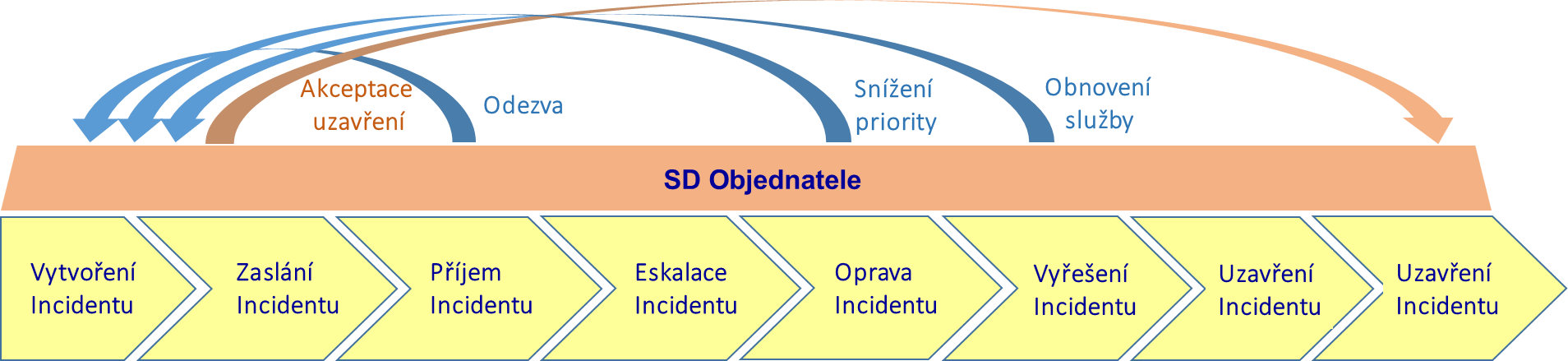 Popis procesuHlavním cílem Incident Management procesu je v co nejkratším čase obnovit Trvale poskytovanou službu do původního stavu v případě havárie, aby došlo k co nejmenšímu dopadu na provoz Systému.Přehled činnostíV rámci procesu Incident managementu je specifikováno několik činností, díky kterým je každý vzniklý incident korektně zaznamenán, vyhodnocen, vyřešen a uzavřen. Tyto činnosti jsou následující.Vytvoření IncidentuV případě vzniku Incidentu vytvoří Provozovatel Servis Desku tiket, který bude obsahovat povinné informace a detailní popis vzniklé incidentu nebo podezření na incident. Incidentu (ticketu SD) bude přiřazena priorita. Incident bude klasifikován zadavatelem. Tento čas je důležitý pro splnění parametrů odezva zadavateli. Parametr Odezva je měřen podle definice výše.Zaslání Incidentu (měření odezvy)Po vytvoření Incidentu v Servis Desku a vyplnění povinných údajů, je Incident tiket zaslán na skupinu pracovníků na úrovni L1, L2 nebo L3. Po přijetí Incidentu je odeslána notifikace příslušné zadavateli.Příjem Incidentu (čas na odstranění závady)Skupina L2 nebo L3 přijme Incident ticket v Servis Desku. Skupina (pracovník) provede doplnění a zapsání aktuálních informací uvedených v rámci Incident tiketu.Čas příjmu a předání Incidentu je měřen Servis Deskem. Tento čas pro měření odstranění závady v rámci měření parametrů Servisní podpory. Po přijetí Incidentu je odeslána notifikace příslušné skupině pracovníků.Eskalace IncidentuEskalací incidentu se provádí v případě, kdy na odstranění musí pracovat více skupin (profesí) pracovníků. V Service Desku se využívá volby eskalace na specializované řešitele, kteří se následně budou zabývat analýzou a řešením Incidentu.Oprava IncidentuOprava Incidentu je bod, kdy Poskytovatel zajistí nasazení finální opravy nebo nasazení dočasné opravy (workaroundu). Oprava způsobí obnovení poskytované služby nebo částečné obnovení poskytované služby.Vyřešení IncidentuStav, kdy dojde k odstranění příčiny vzniku havárie a zprovoznění všech ovlivněných poskytovaných služby Systému. O vyřešení Incidentu a obnovení funkčnosti poskytované služby jsou notifikovány všechny skupiny pracovníků a zadavatel. Vyřešený ticket musí obsahovat popis řešení Incidentu a stručný popis kroků, které vedly k odstranění příčiny vzniku incidentu.Uzavření IncidentuPo vyřešení Incidentu a akceptaci uzavření příslušného ticketu dochází po uzavření Incident ticketu zadavatele.Request managementPopis a schéma procesuSchéma procesu request management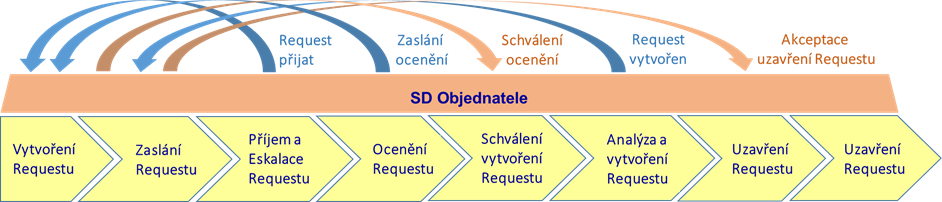 Popis procesuProces managementu změn systému začíná potřebou na změnu. Ta může vzniknout buď skrze přání Objednatele, nebo z ostatních procesů, zejména procesu managementu problémů. V každém případě však je požadavek na změnu zaevidován, je provedena vstupní analýza, ve které jsou vyhodnoceny dopady požadavku na změnu plus jeho očekávaná pracnost, a tedy náklady na provedení a návrh harmonogramu až do ukončení implementace. Následně je tato analýza prezentována Objednateli, který se rozhodne, zdali se cestou změny vydá.Přehled činnostíVytvoření RequestuV případě vzniku potřeby na rozvoj, konzultace či jiné služby na straně Objednatele, vytvoří Objednatel ve svém Service Desku požadavek (Request). Request obsahuje detailní požadavek nebo specifikaci (vyplněný template).Zaslání RequestuPo vytvoření Requestu (s přílohou) v Service Desku Objednatele a vyplnění detailního popisu žádosti, je požadavek zaslán do Service Desku Objednavatele k dalšímu zpracování.Příjem a Eskalace RequestuPříchozí Request je přijat na straně Poskytovatele, kde je mu přiřazen identifikátor, pod kterým bude veden v rámci Service Desku Objednavatele. V případě chybějících nebo neúplných informací uvedených v rámci Request, může Poskytovatel po Objednateli požadovat doplnění těchto informací, nutných pro další řešení Requestu. Po přijetí Requestu je odeslána notifikace na Service Desku Objednatele. Po přijetí Requestu ze strany Poskytovatele a validaci uvedených údajů, je Request eskalovánOcenění RequestuPoskytovatel vytvoří návrh na řešení Requestu, tento návrh dále ocení a zašle obsah ke schválení Objednateli.Schválení vytvoření RequestuV tomto bodě je Objednatelem schválen finální návrh řešení Requestu, o kterém je Poskytovatel informován pomocí notifikace mezi jednotlivými Service Desky.Analýza a vytvoření RequestuPo přidělení žádosti zodpovědnému řešiteli, dojde k jeho analýze, zpracování a vytvoření požadovaného Requestu. Po vytvoření žádosti je odeslána notifikace o vytvoření a připravenosti Requestu do Service Desku Objednatele.Uzavření RequestuRequest je uzavřen v Service Desku Poskytovatele. Uzavření Requestu může proběhnout až po schválení řešení Requestu Objednatelem pomocí notifikace mezi jednotlivými Service Desky. Po uzavření Requestu v Service Desku Poskytovatele, dojde k jeho uzavření i v Service Desku Objednatele.Příloha č. 3 - Seznam aplikačních komponentPříloha č. 4 - Výkaz SLA tvoří přílohu č. 3 Smlouvy29se sídlemKodaňská 1441/46, Vršovice, 101 00 Praha 10IČO:04767543DIČ:CZ04767543zastoupen:xxxV Praze dne:  	V Praze dne:  	PojemZkrácený popis pojmuCelková	měsíční cenaSoučet paušálních měsíčních cen za smluvené katalogové listyProvozovatelNázev pozice, která může být ve smluvním vztahu definována jako Poskytovatel, Provozovatel odpovídá za dodávku kvality Provozu Aplikace podle smluvených parametrůID služby– ID služby definuje typ katalogového listu (provoz a servis aplikace, provoz a servis infrastrukturySlužby provozujsou provozní služby aplikované na aplikaci, provozní služby jsou popsané v katalogových listechSlužby servisujsou	servisní	služby	aplikované	na	aplikaci,	servisní	služby	jsou v katalogových listechParametry SLAjsou měřitelné parametry, které jsou smluvně definovány v tabulce SLA parametrůDostupnostParametr kvality provozu AplikaceVýkonnostParametr kvality výkonnosti Aplikace – měří se na Aplikaci bez integrovaných systémůSlužby reportingujsou reportovací služby, smluvené v rámci smluvního vztahuPodpora L1operátor Service Desk, který přijímá požadavky či Incidenty od uživatelůPodpora L2Podpora druhé úrovně, řeší požadavky či Incidenty předané z L1, popřípadě je předává na L3Podpora L3podpora třetí úrovně, řeší požadavky či Incidenty předané z L2Odezvaje časová lhůta, ve které je provozovatel povinen odpovědět na požadavek předaný prostřednictvím servis desku (L1)Obnovení službyje časová lhůta, ve které je Provozovatel povinen obnovit parametry provozní služby na sjednanou úroveň nebo servisním zákrokem zajistit snížení priority incidentuProvozní prostředíje prostředí kde jsou aplikovány Služby provozu, služby servisu a parametry SLATestovací prostředíje prostředí kde jsou aplikovány pouze Služby provozu pro testovaní procesů nebo ke školení. Testovací prostředí je přístupné jen vybraným pracovníkům.Režimyposkytování služebpracovní režim, při kterém jsou služby poskytovány (od-do, dny v týdnu)Provozní režim 8x5pracovní režim od 8:00 do 16:00 hodin poskytovaný v 5 pracovních dnechProvozní režim 24x7nepřetržitý pracovní režim 24 hodin a sedm dní v týdnuSD DC eGOVnebo (CA SD)Nástroj Dohledového centra eGOV – nástroj je umístěn na centrálním pracovišti. Jsou zde umístěny ostatní dohledové nástroje a pracoviště HelpdeskuSystém nebo (IS)jde o jednotný název zahrnující Aplikaci a infrastrukturuAplikaceJe aplikace, která se skládá s jednotlivých komponent, které slouží zajištění plné funkcionality IS SPP USC (informační systém sbírky právních předpisů územních správních celků) a to včetně jednotlivých rozhrání, které slouží k integraci nebo jako vstupně výstupní rozhraní. Dále pak automaticky generované reporty, logy, tabulky databáze. Za součást Aplikace se považuje i operační systémInfrastrukturainfrastruktura IS SPP USCServisní oknoje to časový interval smluvený pro Systém, v rámci tohoto intervalu je povoleno prováděn plánovaný zákrok na SystémuNázev službyKrátký popisRežim provozuParametr SLAZajištění dostupnostiAplikaceVyhodnocuje se dostupnost Aplikace v %24x7AnoProaktivní údržbaAplikaceZajištuje se pravidelná aktualizace a čištění Aplikace8x5NeRozvoj AplikaceProvádí drobný rozvoj a implementaci Aplikace8x5NeAktualizace provozní dokumentaceZajištuje aktualizace veškeré dokumentace Aplikace8x5NeDohled AplikaceZajištuje dohled (monitoring) Aplikace24x7NeServis AplikaceZajištuje servis (incident management) Aplikace24x7AnoŘízení incidentův dohledovém centruZajištuje evidenci, eskalaci incidentů podle priorit.24x7AnoSLA reportingu AplikacePravidelně vytváří a vyhodnocuje SLA reporting dle SLA parametrů.8x5NeKonzultaceProvádí konzultace na vyžádání8x5NeKatalogový list – Dostupnost AplikaceKatalogový list – Dostupnost AplikaceIDKLD01APLNázev a platnost službyZajištění dostupnosti Systému – Aplikace IS SPP USCPopis SlužbyZajištění dostupnosti za účelem udržení smluveného parametru dostupnostiNázev parametruDostupnost poskytování služeb při standardním provozuPopis činnostiDostupnost je monitorována smluvenými nástroji. Výsledky jsou pravidelně měsíčně reportoványParametr	dostupnostiZpůsob měření a výpočtuMonitorovací nástroj pravidelně každé 2 minuty monitoruje služby aplikace a funkcionalitu vstupních a výstupních odezev Systému – aplikace. Dostupnost je vyhodnocována pouze v provozním prostředí.Hodnota parametru99,5 %Režim SlužbySlužby se poskytují v režimu 24x7Reportování výsledkůReport měření „NAKIT_Priloha_4_Vykaz_SLA“ za periodu a kopii záznamů v provozním deníkuKatalogový list služby provoz Systémů – profylaxeKatalogový list služby provoz Systémů – profylaxeIDKLPR01SYNázev a platnost službyProaktivní údržba AplikacePopis SlužbyProaktivní a profylaktické činnosti, směřující k udržení funkčnosti, spolehlivosti a výkonnosti Systému (tj. aplikace a technické infrastruktury). Součástí služby je implementace patchů, updatů, zálohování a jiné plánováné odstávky Systému.Časová perioda službyVyhrazené servisní oknoDetailní	popisprováděných činnostíProvádění pravidelných kontrol nastavení (konfigurace) aplikace IS SPP USC a infrastruktury.Profylaxe obsahuje činnosti pravidelné promazání temp adresářů, kontrola událostí na infrastruktuře a aplikaci. V případě, že se opakuje výskyt nějaké události, provozovatel je povinen na tyto události upozornit. Aktualizace provozní dokumentace.ZálohováníImplementace patchů a updatůRežim SlužbySlužby se poskytují v režimu 8x5Objem	poskytované SlužbyPodle Objednatelem schváleného harmonogramu v rozsahu nutném pro zajištění parametrů služby požadovaných v rámci Smlouvy.Služba nezahrnujeBezpečnostní monitoring a monitoring dostupnosti a rychlosti, nezahrnuje change a release management. Správu systémů mimo Systém.Způsob dokladováníMěsíční záznam o poskytnutí Služby zajištění provozu AplikaceKatalogový list rozvoj AplikaceKatalogový list rozvoj AplikaceIDKLPR02SYNázev SlužbyRozvoj AplikacePopis SlužbyProvádění prací spojených se zajištěním drobného rozvoje AplikaceNázev činnostiRozvoj Systému musí být v souladu z doporučení výrobcůČasová perioda službyVyhrazené servisní oknoDetailní	popisprováděných činnostíProvedení aktualizace nebo změny SystémuProvozovatel při provádění změn zajišťuje a zodpovídá za:Jednorázovou zálohu prvku (pokud je potřeba)Analýzu přínosů, rizik a dopadů aktualizací na Systém Objednatele, výběr vhodných aktualizací. Předání návrhů na změnyOdsouhlasení implementace vybraných aktualizací s aplikačními administrátory a Objednatelem.Provedení implementace na testovacím prostředí/v případě clusterového řešení, implementace např. na jeden uzel následně na druhý po ověření funkčnosti.Provedení testování implementované aktualizace a ověření zachování funkčnosti celého řešení.Implementace odsouhlasených aktualizací a vyvinutých drobných změnImplementace aktualizace na vyžádání formou servisního požadavku v CA SD (Kopie objednávky bude uložena v příloze servisního požadavku)Aktualizace provozní dokumentace.Správa a údržba běhu serverů a služeb zajištující aktualizaci SW.Objem	poskytované službyPodle Objednatelem schváleného harmonogramu kontrol a údržby a jednotlivých harmonogramů implementací aktualizací a v rozsahu nutném pro zajištění parametrů služby požadovaných v rámci Smlouvy.Režim SlužbySlužba se poskytuje v režimu 8x5 a jsou realizovány na objednávku ObjednateleZpůsob dokladováníMěsíční záznam o poskytnutí Služby zajištění provozu AplikaceIDKLPR03SYNázev SlužbyAktualizace provozní dokumentacePopis SlužbyUdržování aktuálnosti dokumentace, předávání aktuálních zdrojových kódů, administrace předávaných dokumentů.Název činnostiAktualizace dokumentace, zdrojových kódů a evidence administrativy provozních aktivitPopis činnostiProvozovatel zejména zajišťuje a zodpovídá za:Za aktuálnost veškeré dokumentace k Aplikaci (schémata, popis funkcionalit, architektura, konfigurace a přehled změn s akceptačními protokoly)Za pravidelné předávání požadovaných provozních reportůZa aktuálnost seznamů použitého SW Aplikace, včetně informací o době platnosti podpory a maintenance AplikaceProvozovatel předává aktualizovanou dokumentaci na smluveném mediu:Aktuální verzí kompletní dokumentace Aplikace při provedení změnyAktuální kopií zdrojových kódů SystémuRežim SlužbySlužba se poskytují v režimu 8x5Služba nezahrnujeVytvoření, resp. úpravu dokumentace v důsledku změnového nebo rozvojového požadavku.	Ta bude realizována v rámci Služby na objednávku společněs příslušným změnovým nebo rozvojovým požadavkemZpůsob dokladováníDVD s aktuálními verzemi dokumentace a zdrojových kódů, měsíční Záznam o poskytnutých Službách, popisy funkcionalit u ObjednateleKatalogový list služby provoz SystémůKatalogový list služby provoz SystémůDKLPR04SYNázev a platnost službyDohled AplikaceDetailní popis prováděných činnostíProvozovatel zajištuje dohled (monitoring) Aplikace. V případě vzniku incidentu eskaluje incident do CA SD Objednatele.Časová perioda službyZajištění dohledu po dobu provozních hodin systémuRežim SlužbySlužby se poskytují v režimu 24x7Objem poskytované SlužbyObjem prací je definován ve smluvním vztahu.Služba nezahrnujeBezpečnostní monitoring a monitoring dostupnosti výkonnosti. Dále pak Služba nezahrnuje change a release management. Správu a dohled systémů mimo Aplikaci.Způsob dokladováníMěsíční záznam o poskytnutí Služby zajištění provozu AplikaceKatalogový list Služby servis SystémuKatalogový list Služby servis SystémuDKLSE01SYNázev SlužbyServis AplikacePopis SlužbyServisem Systému se rozumí zajištění odstranění vzniklého incidentů v souladu se Servisní smlouvou, procesy a parametry SLADetailní popis prováděných činnostíProvozovatel odstraňuje incidenty v souladu s procesem Incident management. Činnosti jsou řízeny pracovníky L1 a L2 podpory. Incidenty musí být zaznamenány a aktualizovány v Service Desku DC eGOV.Provozovatel zejména zajišťuje a zodpovídá za:příjem převzetí Incidentuprovedení analýza incidentuPokud je to nutné provedení výjezd na místo s náhradním dílem nebo objednání zásahu u výrobceVýměna nebo oprava vadné části komponenty (část aplikace/dílu/prvku a otestování funkčnosti)Zaslání informace o stavu řešení incidentu na L2 a L1Režim SlužbySlužby se poskytují v režimu 24x7OdezvaStanoveno v parametrech SLAObnovení SlužbyPokud nebude smluvními stranami výslovně sjednán termín odstranění vady, platí, že Provozovatel je povinen vadu odstranit v souladu s parametry SLA. Provozovatel při odstraňování incidentů analyzuje způsob a druh náhradního řešení s ohledem na prioritu incidentu a parametry SLA.PoznámkaSlužba je podmíněna uzavřenou smlouvou na podporu od výrobce nebo od jehocertifikovaného servisního partnera, nebo doložením certifikátu na poskytování této služby.Způsob dokladováníMěsíční report „NAKIT_Priloha_4_Vykaz_SLA“ o poskytnutých Službách společně s reportem SLA ze Service Desku DC eGOVKatalogový list Služba servis Systému v dohledovém centruKatalogový list Služba servis Systému v dohledovém centruIDKLSE02SYNázev SlužbySlužba řízení incidentů v dohledovém centruPopis SlužbyIncident je chápán jako nefunkčnost/nestandardní chování Systému. Při vzniku takového incidentu je nutno zahájit odstraňování nežádoucího chování systému.Službou servis Systému v dohledovém centru je zabezpečeno procesní odstraňování vzniklých incidentů v souladu s parametry SLA.Detailní	popisprováděných činnostíPoskytovatel zejména zajišťuje a zodpovídá za:Příjem Incidentů v Service Desku.Analýzu, zda se jedná o Incident, tj. nefunkčnost. Pokud se jedná o servisní požadavek je procesován dle procesu incident management – Řešení provozních požadavků.L1 aplikační a infrastrukturní support Systému na problematiku technického troubleshotingu/řešení požadavků rozhraní Systému v souvislosti s dalšími ZR a součinnost při datovém/obsahovém troubleshoting na rozhraní Systému.V případě dostatečného oprávnění na L1 úrovni, řešení Incidentu.V opačném případě směřování na další úrovně podpory dle komunikační matice.5)	Analýzu oprávněnosti Incidentu tj.: zda je cílovým řešitelem L2 nebo L3 support infrastrukturní nebo aplikační části Systému na straně poskytovatele a úplnosti požadavku, tj. zda požadavek obsahuje všechny potřebné údaje prořešení v L2 a L3 úrovni a zda byl proveden technický troubleshoting v L1 úrovni.Řešení Incidentu nebo částečné řešení Incidentu v případě, kdy je provedena oprava na aplikaci nebo infrastruktuře Systému a musí následovat oprava v dalších L2/L3 supportech jiných ZR/vrácení Incidentu na L1 support (v případě kdy byl nebo neobsahuje dostatečné údaje pro řešení v L2 supportu).Součinnost pro ostatní L2 a L3 suporty jiných ZR s L2 a L3 supportem Systému.Režim SlužbySlužby se poskytují v režimu 24x7OdezvaStanoveno v parametrech SLAObnovení SlužbyStanoveno v parametrech SLASlužba nezahrnujeJakékoliv řešení nebo analýza návazných problémů, change, release.Způsob dokladováníReport měření „NAKIT_Priloha_4_Vykaz_SLA“ za periodu a kopii záznamů v provozním deníkuKatalogový list Služba reporting SystémuKatalogový list Služba reporting SystémuIDKLRE01SYNázev SlužbyPravidelně vytváří a vyhodnocuje SLA reporting dle SLA parametrů.Popis službyProvozovatel předává reporty v souladu se smluvním ujednáním minimálně v měsíční perioděDetailní	popisprováděných činnostíPředávání neagregovaných dat pro vyhodnocování SLA v požadované struktuře a časové periodě (měsíčně)Režim SlužbySlužby se poskytují v režimu 8x5Katalogový list Konzultace – AD – HOC konzultaceKatalogový list Konzultace – AD – HOC konzultaceDKLKO01SYNázev SlužbyKonzultacePopis SlužbyKonzultační činnost na vyžádání k funkcionalitě, komunikačnímu rozhraní, bezpečnosti, úpravám a rozvoji Aplikace. Výsledkem konzultace může být založení změnového nebo rozvojového požadavku.Popis objednání službyKonzultace do 2 MD měsíčně Architekta je součástí pravidelné platby, konzultace nad 2 MD jsou zajištovány na objednávkuRežim SlužbySlužby se poskytují v režimu 8x5Platební podmínkyPlatba se uskutečňuje jednou měsíčně na základě faktury od Provozovatele vystavené podle Objednatelem odsouhlasených a podepsaných akceptačních protokolů na vykázané činnosti a s cenami služeb dle této Smlouvy.Způsob dokladováníMěsíční záznam o poskytnutí Služby zajištění provozu Aplikace, potvrzení o provedení činností v rámci konkrétní objednávky – akceptační list, záznamv Service Desku Objednatele.Priorita incidentuDefinice priority požadavkuParametry SLAPriorita 1 Kritická (A)Některé části Systému selhaly a jsou zcela nefunkční nebo je jejich funkčnost omezena tak, že je kritickým způsobem ovlivněna činnost Systému neboVšechny části Systému selhaly a jsou zcela nefunkční nebo je jejich funkčnost omezena tak, že je kritickým způsobem ovlivněna činnost Systému.Mezi vybrané technické závady zejména patří:Odezva a zahájení opravy: do 2 hodinObnovení provozu: do 8 hodin od zahájení opravy Režim dostupnosti servisu: 24x7SLA	dostupnosti	servisu:99,9 %Priorita incidentuDefinice priority požadavkuParametry SLAsystém není dostupný z URL a ani jiných zdrojůnefunguje některá ze základních funkcí systémunelze přepnout mezi lokalitamineprobíhá záloha systému nebo obnova Aplikace se zálohyneprobíhá monitoringnefunkční integrace s ostatními systémy4.	Nejsou	dostupné	následující	uživatelské funkcionality:vložení smlouvymodifikace záznamupřidání přílohyznepřístupnění záznamuzmocnění k publikacizrušení zmocněníČinnost Systému je podstatně omezena. Některé části selhaly a jsou zcela nefunkční nebo je jejich funkčnost omezena a je zásadním způsobem ovlivněna činnost SystémuMezi vybrané technické závady zejména patří:- Systém je dostupný jen z URL nebo jen z jinýchOdezva do 4 hodina zahájení opravy: do 8 hodinObnovení provozu: do 24 hodin od zahájení opravyRežim dostupnosti servisu:zdrojů24x7- funkce některá ze základních funkcí systému jeSLA	dostupnosti	servisu:nestabilní:99,2 %- přepínání mezi lokalitami- systém nespolupracuje se systémy 3. stran- neproběhla záloha systému nebo obnova Aplikacese zálohyPriorita 2- funkce monitoring je nestabilníVysoká (B)- výkon systému vykazuje zpomalení znemožňujícíjeho běžné užívání- systém neumožňuje stahování dat 3. stranami- nelze provádět nekritické úlohy ve správě systému3.	Nestabilní	funkce	následující	uživatelskéfunkcionality:- vložení smlouvy (je možné pouze ruční vloženísmlouvy prostřednictvím web rozhraní)- modifikace záznamu- přidání přílohy- znepřístupnění záznamu- zmocnění k publikaci- zrušení zmocnění- systém neprovádí notifikace uživatelůPriorita incidentuDefinice priority požadavkuParametry SLAPriorita 3 Střední (C)Systém je funkční, závada nemá vliv na činnost Systému. Vyskytují se nedostatky nepodstatné povahy jako je například jednorázové zvýšení doby odezvy Aplikace v běžném provozu.Zahrnuje selhání funkcí, které nejsou v daný moment využívány nebo nemají žádný vliv na řádnou funkčnost Systému.Systém je plně funkční a vytváří varovné informace související s provozem systému.-	Provozovatel je povinen vytvořit žádost na Call Centrum.Odezva do 4 hodina zahájení opravy: do 8 hodinObnovení provozu: do 48 hodin od zahájení opravy Režim dostupnosti servisu: Pracovní	dny	v pracovní dobu ObjednateleSLA	dostupnosti	servisu: 99,0 %Priorita 4 Ostatní (D)1. Požadavky na malé změny funkcionality Systému– požadavky jsou řízeny procesem Requestmanagementpředané požadavky objednatele například:předané požadavky uživatelůpožadavky na ergonomiizměny v aplikační a systémové části vyvolanépožadavky napojení na systémy 3. stran či systémy objednateleOdezva a zahájení opravy: do 1 měsíceNasazení změny:Po	domluvě	nejpozději v následující verziSLA	dostupnosti	servisu: Není stanovenaPriorita incidentuDefinice priority požadavkuParametry SLAPriorita 1 Kritická (A)Některé části Systému selhaly a jsou zcela nefunkční nebo je jejich funkčnost omezena tak, že je kritickým způsobem ovlivněna činnost Systému neboVšechny části Systému selhaly a jsou zcela nefunkční nebo je jejich funkčnost omezena tak, že je kritickým způsobem ovlivněna činnost Systému.Odezva a zahájení opravy: do 24 hodinObnovení provozu: do 24 hodin od zahájení opravyRežim dostupnosti servisu: Pracovní dny v pracovní dobu ObjednateleSLA dostupnosti servisu: neníměřenaPriorita 2 Vysoká (B)1. Činnost Systému je podstatně omezena. Některé části selhaly a jsou zcela nefunkční nebo je jejich funkčnost omezena a je zásadním způsobem ovlivněna činnost Systému (např. není dostupná jedna instance Systému).Odezva a zahájení opravy: do 24 hodinObnovení provozu: do 48 hodin od zahájení opravyRežim dostupnosti servisu: Pracovní dny v pracovní dobu ObjednateleSLA dostupnosti servisu: neníměřenaIDPovinosti editora souboru:Vzor podbarvenípole1Administrátor svěřených prvků vyplní na všech všechna požadovaná podbarvená pole a to srozumitelně a jasně a podlesvých nejlepších znalostí. Podbarvení je vyznačeno v poli D2.Podbarvené pole keditaci2Používat nebo měnit podbarvení polí, vytvářet jakékoliv odkazy na dokumentaci, komentáře, články není povoleno.3Pokud je v jednom řádku více bodů ke komentáři, je povinností editora ve volném textu popsat na všechny komentářeve stejném řádku.4Jednotlivé listy není možno jakkoliv upravovat. Některá pole je možno vyplnit pouze pomocí výběru hodnot (např.Ano/Ne). Editor je povinen vybrat správnou nebo nejvhodnější hodnotu.ProstředíDefinice prvkuDefinice prvkuDefinice prvkuDefinice prvkuDefinice prvkuIdentifikace prvkuIdentifikace prvkuIdentifikace prvkuServisní úroveň prvkuServisní úroveň prvkuServisní úroveň prvkuServisní úroveň prvkuServisní úroveň prvkuDRP prvkuDRP prvkuProstředí prvkuLokalitaTyp aplikaceNázev komponentyNázev VSNázev OSVerze OSHostNameIP adresaceIP adresaceRežim provozuDostupnost v %Výkonnost v sec.Servisní parametry pro IMServisní parametry pro IMČas obnovyPriorita obnovyVýběrové poleVyplňte název modeluVyplňte relevantní informace o použitém SWVyplňte relevantní informace o použitém SWVyplňte relevantní informace o použitém SWVyplňte relevantní informace o použitém SWNázev prvku v sítiIP adresa OOB sítěIP adresa PROD sítěVýběrové poleVýběrové poleVlož hodnotuVlož čas propřevzetíVlož časzprovozněníČas obnovy prvkůVlož hodnotuZáložníVysočinaAplikaceIntegrační prvky aplikaceVMWareCentosPoslední vydanáSSPP_STOR0110.216.22.224x799%N/AViz. Příloha č.1Viz. Příloha č.140 min.Střední-Aplikační a WebovéZáložníVysočinaAplikaceIntegrační prvky aplikaceVMWareCentosPoslední vydanáSSPP STOR0210 216 22 324x799%N/AViz Příloha č 1Viz Příloha č 140 min.Střední-Aplikační a WebovéZáložníVysočinaAplikaceIntegrační prvky aplikaceVMWareCentosPoslední vydanáSSPP_STOR0310.216.22.424x799%N/AViz. Příloha č.1Viz. Příloha č.140 min.Střední-Aplikační a WebovéZáložníVysočinaAplikace , FEAplikační modulVMWareCentosPoslední vydanáSSPP_PAPP0110.216.22.3424x799%N/AViz. Příloha č.1Viz. Příloha č.140 min.Střední-Aplikační a WebovéZáložníVysočinaAplikace , FEAplikační modulVMWareCentosPoslední vydanáSSPP_PAPP0210.216.22.3524x799%N/AViz. Příloha č.1Viz. Příloha č.140 min.Střední-Aplikační a WebovéZáložníVysočinaAplikace , FEAplikační modulVMWareCentosPoslední vydanáSSPP_PAPP0310.216.22.3624x799%N/AViz. Příloha č.1Viz. Příloha č.140 min.Střední-Aplikační a WebovéZáložníVysočinaDatabázeDatabázeVMWareCentosPoslední vydanáSSPP_PDB0110.216.22.524x799%N/AViz. Příloha č.1Viz. Příloha č.140 min.Vyšší-obnovení DB serveruZáložníVysočinaDatabázeDatabázeVMWareCentosPoslední vydanáSSPP_PDB0210.216.22.624x799%N/AViz. Příloha č.1Viz. Příloha č.140 min.Vyšší-obnovení DB serveruZáložníVysočinaDatabázeDatabázeVMWareCentosPoslední vydanáSSPP_PDB0310.216.22.724x799%N/AViz. Příloha č.1Viz. Příloha č.140 min.Vyšší-obnovení DB serveruZáložníVysočinaSprávaSprávaVMWareCentosPoslední vydanáSSPP_PMON0110.216.22.9824x799%N/AViz. Příloha č.1Viz. Příloha č.1Není stanovenoNižší-OstatníProdukčníPlzeňAplikaceIntegrační prvky aplikaceVMWareCentosPoslední vydanáPSPP_STOR0110.160.22.224x799%N/AViz. Příloha č.1Viz. Příloha č.140 min.Střední-Aplikační a WebovéProdukčníPlzeňAplikaceIntegrační prvky aplikaceVMWareCentosPoslední vydanáPSPP_STOR0210.160.22.324x799%N/AViz. Příloha č.1Viz. Příloha č.140 min.Střední-Aplikační a WebovéProdukčníPlzeňAplikaceIntegrační prvky aplikaceVMWareCentosPoslední vydanáPSPP_STOR0310.160.22.424x799%N/AViz. Příloha č.1Viz. Příloha č.140 min.Střední-Aplikační a WebovéProdukčníPlzeňAplikace , FEAplikační modulVMWareCentosPoslední vydanáPSPP_PAPP0110.160.22.3424x799%N/AViz. Příloha č.1Viz. Příloha č.140 min.Střední-Aplikační a WebovéProdukčníPlzeňAplikace , FEAplikační modulVMWareCentosPoslední vydanáPSPP_PAPP0210.160.22.3524x799%N/AViz. Příloha č.1Viz. Příloha č.140 min.Střední-Aplikační a WebovéProdukčníPlzeňAplikace , FEAplikační modulVMWareCentosPoslední vydanáPSPP_PAPP0310.160.22.3624x799%N/AViz. Příloha č.1Viz. Příloha č.140 min.Střední-Aplikační a WebovéProdukčníPlzeňDatabázeDatabázeVMWareCentosPoslední vydanáPSPP_PDB0110.160.22.524x799%N/AViz. Příloha č.1Viz. Příloha č.140 min.Vyšší-obnovení DB serveruProdukčníPlzeňDatabázeDatabázeVMWareCentosPoslední vydanáPSPP_PDB0210.160.22.624x799%N/AViz. Příloha č.1Viz. Příloha č.140 min.Vyšší-obnovení DB serveruProdukčníPlzeňDatabázeDatabázeVMWareCentosPoslední vydanáPSPP_PDB0310.160.22.724x799%N/AViz. Příloha č.1Viz. Příloha č.140 min.Vyšší-obnovení DB serveruProdukčníPlzeňSprávaSprávaVMWareCentosPoslední vydanáPSPP_PMON0110.160.22.9824x799%N/AViz. Příloha č.1Viz. Příloha č.1Není stanovenoNižší-OstatníTestovacíPlzeňAplikaceIntegrační prvky aplikaceVMWareCentosPoslední vydanáTSPP_STOR0110.160.22.13024x7N/AN/AViz. Příloha č.1Viz. Příloha č.140 min.Střední-Aplikační a WebovéTestovacíPlzeňAplikaceIntegrační prvky aplikaceVMWareCentosPoslední vydanáTSPP_STOR0210.160.22.13124x7N/AN/AViz. Příloha č.1Viz. Příloha č.140 min.Střední-Aplikační a WebovéTestovacíPlzeňAplikaceIntegrační prvky aplikaceVMWareCentosPoslední vydanáTSPP_STOR0310.160.22.13224x7N/AN/AViz. Příloha č.1Viz. Příloha č.140 min.Střední-Aplikační a WebovéTestovacíPlzeňAplikace , FEAplikační modulVMWareCentosPoslední vydanáTSPP_PAPP0110.160.22.16224x7N/AN/AViz. Příloha č.1Viz. Příloha č.140 min.Střední-Aplikační a WebovéTestovacíPlzeňAplikace , FEAplikační modulVMWareCentosPoslední vydanáTSPP_PAPP0210.160.22.16324x7N/AN/AViz. Příloha č.1Viz. Příloha č.140 min.Střední-Aplikační a WebovéTestovacíPlzeňAplikace , FEAplikační modulVMWareCentosPoslední vydanáTSPP_PAPP0310.160.22.16424x7N/AN/AViz. Příloha č.1Viz. Příloha č.140 min.Střední-Aplikační a WebovéTestovacíPlzeňDatabázeDatabázeVMWareCentosPoslední vydanáTSPP_PDB0110.160.22.13324x7N/AN/AViz. Příloha č.1Viz. Příloha č.140 min.Vyšší-obnovení DB serveruTestovacíPlzeňDatabázeDatabázeVMWareCentosPoslední vydanáTSPP_PDB0210.160.22.13424x7N/AN/AViz. Příloha č.1Viz. Příloha č.140 min.Vyšší-obnovení DB serveruTestovacíPlzeňDatabázeDatabázeVMWareCentosPoslední vydanáTSPP_PDB0310.160.22.13524x7N/AN/AViz. Příloha č.1Viz. Příloha č.140 min.Vyšší-obnovení DB serveruTestovacíPlzeňSprávaSprávaVMWareCentosPoslední vydanáTSPP_PMON0110.160.22.22624x7N/AN/AViz. Příloha č.1Viz. Příloha č.1Není stanovenoNižší-OstatníVyber režimVyber prostředíVyber hodnotuVyber hodnotuVyber hodnotu24x7ProdukčníNeměřenaNejvyšší-obnovení routeruNejvyšší-server (DNS, AD, Doc)24x5Testovací85,00%Vyšší-FWVyšší-obnovení DB serveru12x5Záložní90,00%Střední-LAN switcheStřední-Aplikační a Webové12x792,50%Nižší-Wifi-APNižší-Ostatní8x595,00%Bez priorityBez priority8x297,50%10x599,00%10x299,90%JinéJináDosažená SLADosažená SLADosažená SLADosažená SLADosažená SLADosažená SLASLA parametrySkupiny parametrůSjednané hodnotyDosažené hodnotyVýsledná hodnotaPoznámkaDostupnostIS SPP USC99,20%99,60%SLA dosaženaDostupnostIS SPP USC99,50%99,50%SLA dosaženaServisni PodporaOdezvaOkOkSLA dosaženaServisni PodporaObnovení službyOkOkSLA dosaženaPrvky Systému zapojené do měření dostupnostiPrvky Systému zapojené do měření dostupnostiPrvky Systému zapojené do měření dostupnostiPrvky Systému zapojené do měření dostupnostiPrvky Systému zapojené do měření dostupnostiPrvky Systému zapojené do měření dostupnostiPrvky Systému zapojené do měření dostupnostiPrvky Systému zapojené do měření dostupnostiPrvky Systému zapojené do měření dostupnostiPrvky Systému zapojené do měření dostupnostiPrvky Systému zapojené do měření dostupnostiPrvky Systému zapojené do měření dostupnostiPrvky Systému zapojené do měření dostupnostiPrvky Systému zapojené do měření dostupnostiPrvky Systému zapojené do měření dostupnostiPrvky Systému zapojené do měření dostupnostiPrvky Systému zapojené do měření dostupnostiPrvky Systému zapojené do měření dostupnostiPrvky Systému zapojené do měření dostupnostiPrvky Systému zapojené do měření dostupnostiPrvky Systému zapojené do měření dostupnosti Sjednaná dostupnost prvků Aplikace SPP USC	 Sjednaná dostupnost prvků Aplikace SPP USC	 Sjednaná dostupnost prvků Aplikace SPP USC	DM99,20%Celková dosažená dostupnost platformy Aplikace SPP USC (DMd)Celková dosažená dostupnost platformy Aplikace SPP USC (DMd)Celková dosažená dostupnost platformy Aplikace SPP USC (DMd)Celková dosažená dostupnost platformy Aplikace SPP USC (DMd)Celková dosažená dostupnost platformy Aplikace SPP USC (DMd)Celková dosažená dostupnost platformy Aplikace SPP USC (DMd)Celková dosažená dostupnost platformy Aplikace SPP USC (DMd)Celková dosažená dostupnost platformy Aplikace SPP USC (DMd)99,60%Sjednaná dostupnost prvků Web aplikace SPP USCSjednaná dostupnost prvků Web aplikace SPP USCSjednaná dostupnost prvků Web aplikace SPP USCDN99,50%Celková dosažená dostupnost Web aplikace SPP USC (DNd)Celková dosažená dostupnost Web aplikace SPP USC (DNd)Celková dosažená dostupnost Web aplikace SPP USC (DNd)Celková dosažená dostupnost Web aplikace SPP USC (DNd)Celková dosažená dostupnost Web aplikace SPP USC (DNd)Celková dosažená dostupnost Web aplikace SPP USC (DNd)Celková dosažená dostupnost Web aplikace SPP USC (DNd)99,50%Skupina SystemuPrvekPočetHostName/AppNamePrvek je vysoce dostupný?Zapojen do GeoClusteru?Režim zapojeníprvkuSjednaná dostupnostLedenÚnorBřezenDubenKvětenČervenČervenecSrpenZáříŘíjenListopadProsinecCelkemAplikace SPP USCAplikace SPP USC1DC1 SPP USCAnoAnoPasive99,20%99,60%99,60%99,60%99,60%99,60%99,60%99,60%99,60%99,60%99,60%99,60%99,60%99,60%Web aplikace SPP USCWeb aplikace SPP USC2DC1 SPP USCAnoAnoPasive99,50%99,50%99,50%99,50%99,50%99,50%99,50%99,50%99,50%99,50%99,50%99,50%99,50%99,50%IS SPP USCAplikace SPP USC1DC2 SPP USCAnoAnoPasive99,20%99,60%99,60%99,60%99,60%99,60%99,60%99,60%99,60%99,60%99,60%99,60%99,60%99,60%IS SPP USCWeb aplikace SPP USC2DC2 SPP USCAnoAnoPasive99,50%99,50%99,50%99,50%99,50%99,50%99,50%99,50%99,50%99,50%99,50%99,50%99,50%99,50%Výkaz neplánovaných odstávek PROD prostředíVýkaz neplánovaných odstávek PROD prostředíVýkaz neplánovaných odstávek PROD prostředíVýkaz neplánovaných odstávek PROD prostředíVýkaz neplánovaných odstávek PROD prostředíVýkaz neplánovaných odstávek PROD prostředíVýkaz neplánovaných odstávek PROD prostředíVýkaz neplánovaných odstávek PROD prostředíVýkaz neplánovaných odstávek PROD prostředíVýkaz neplánovaných odstávek PROD prostředíVýkaz neplánovaných odstávek PROD prostředíVýkaz neplánovaných odstávek PROD prostředíVyplnit incidentVyplnit incidentVyplnit incidentVyplnit incidentVyplnit incidentNevypňovatNevypňovatNevypňovatNevypňovatOkOkVyplnitID incidentuTypslužbyID PrioČas vytvořeníiIncidentuČas obnovení službyPřepočtený Smluvený Reakční časPřepočtený smluvený Čas obnovení službyDosažený Reakční časDosažený Čas obnovení službyVyhodnocený Reakční časVyhodnocený Čas obnovení službyZapočítat čas do neplánovaných odstávek (ANO/NE)N/A0.1.00 0:000.1.00 0:00OkOkNeN/A0.1.00 0:000.1.00 0:00OkOkAnoN/A0.1.00 0:000.1.00 0:00N/A0.1.00 0:000.1.00 0:00N/A0.1.00 0:000.1.00 0:00N/A0.1.00 0:000.1.00 0:00N/A0.1.00 0:000.1.00 0:00N/A0.1.00 0:000.1.00 0:00N/A0.1.00 0:000.1.00 0:00N/A0.1.00 0:000.1.00 0:00N/A0.1.00 0:000.1.00 0:00N/A0.1.00 0:000.1.00 0:00N/A0.1.00 0:000.1.00 0:00N/A0.1.00 0:000.1.00 0:00N/A0.1.00 0:000.1.00 0:00N/A0.1.00 0:000.1.00 0:00DatumIDNázev odstávkyStartKonecPoznámka01.01.2022102.01.2022203.01.2022304.01.2022405.01.2022506.01.2022607.01.2022708.01.2022809.01.2022910.01.20221011.01.20221112.01.20221213.01.20221314.01.20221415.01.20221516.01.20221617.01.20221718.01.20221819.01.20221920.01.20222021.01.20222122.01.20222223.01.20222324.01.20222425.01.20222526.01.20222627.01.20222728.01.20222829.01.20222930.01.20223031.01.202231ID listuPopis hodnotyHodnotaPoužitoProvozniPodporaZapočítat čas do neplánovaných odstávekAnoAnoPrioritaID PrioSlužba typOdezva (Min)Obnova služby (hod)RežimVýkonnostSkupina SystemuAplikace SPP USCAnoKritická1A1,0208331,16666724x71.1.00 4:0040,166666667VýkonnostSkupina SystemuWeb aplikace SPPAnoVysoká2A1,0208331,33333324x71.1.00 8:0080,333333333DostupnostSkupina SystemuAplikace SPP USCAnoStřední3A1,0416672,00000024x72.1.00 0:00241DostupnostSkupina SystemuWeb aplikace SPPAnoNízká4A1,0416676,04166710x56.1.00 1:00482ServisniPodporaKategorie priority incidentuNeOstatní5A1,04166721,00000010x521.1.00 0:0048020NeKritická1B1,0416672,00000010x52.1.00 0:00241NeVysoká2B1,0416672,50000010x52.1.00 12:00361,5NeStřední3B1,0416673,00000010x53.1.00 0:00482NeNízká4B1,0416676,00000010x56.1.00 0:001205Ostatní5B1,04166721,00000010x521.1.00 0:00480201Pondělí2Úterý3Středa4Čtvrtek5Pátek6Sobota7Neděle